Supplementary Material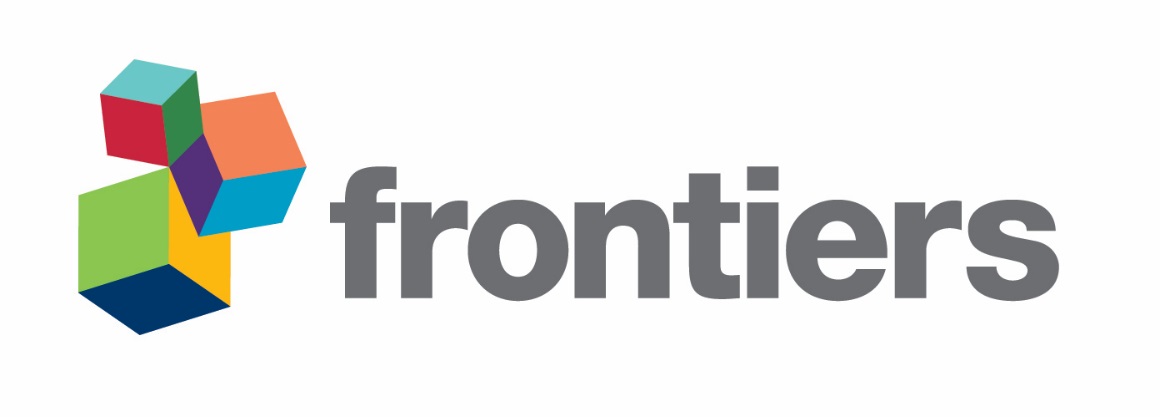 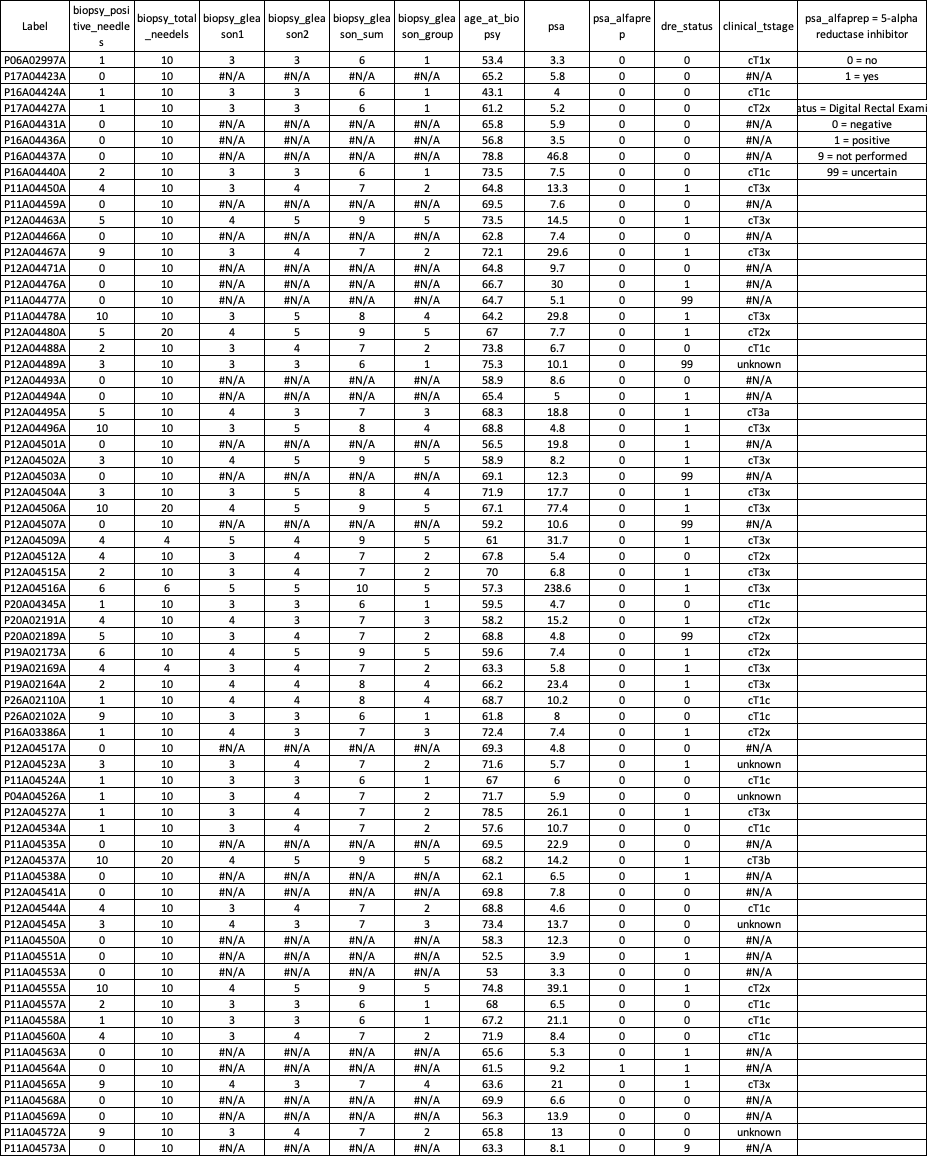 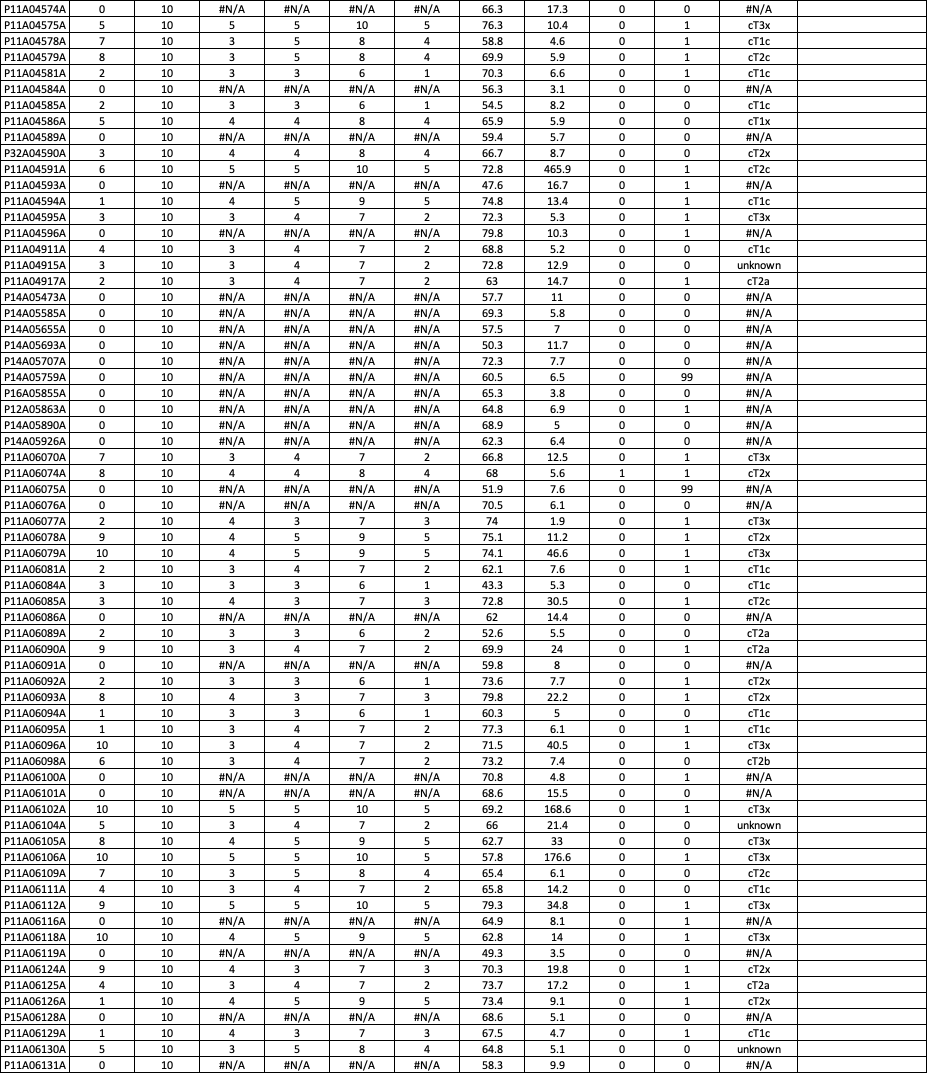 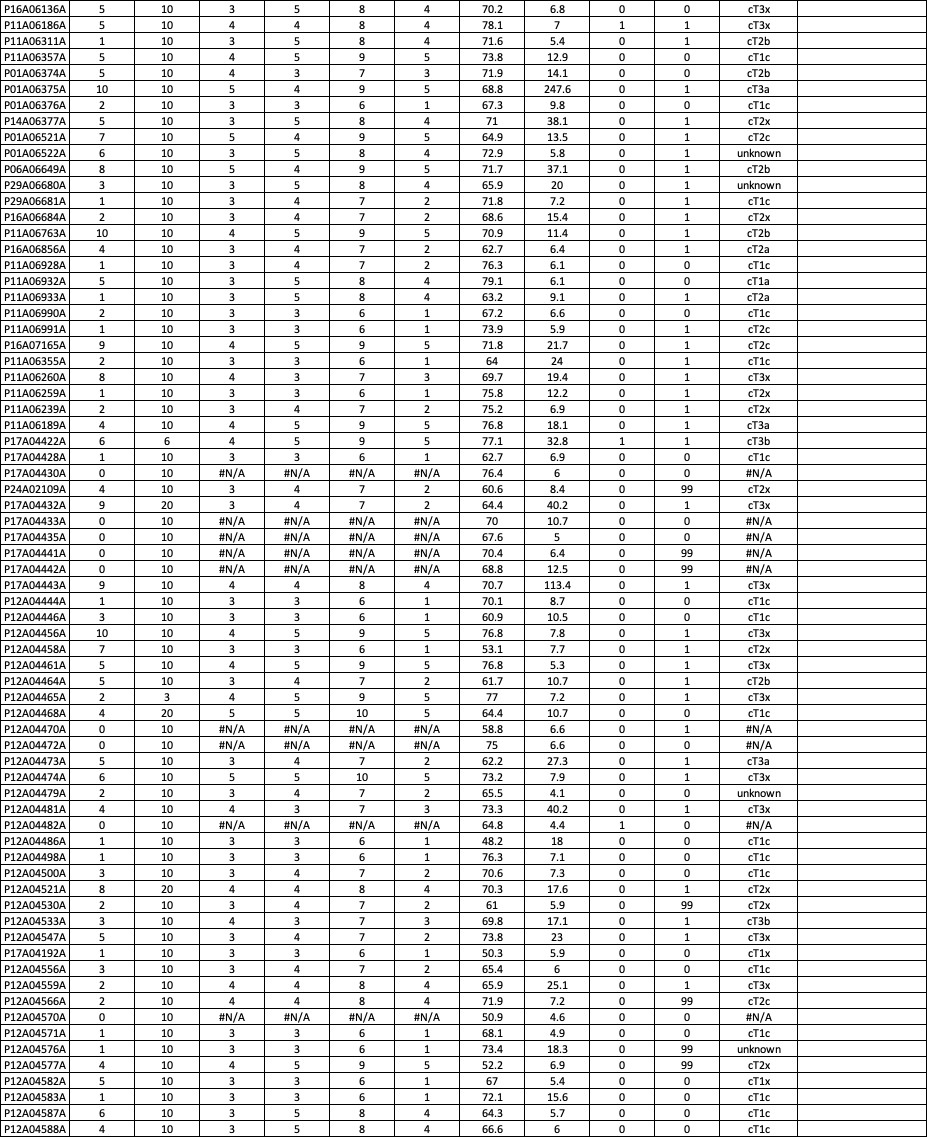 Supplemental Table 1